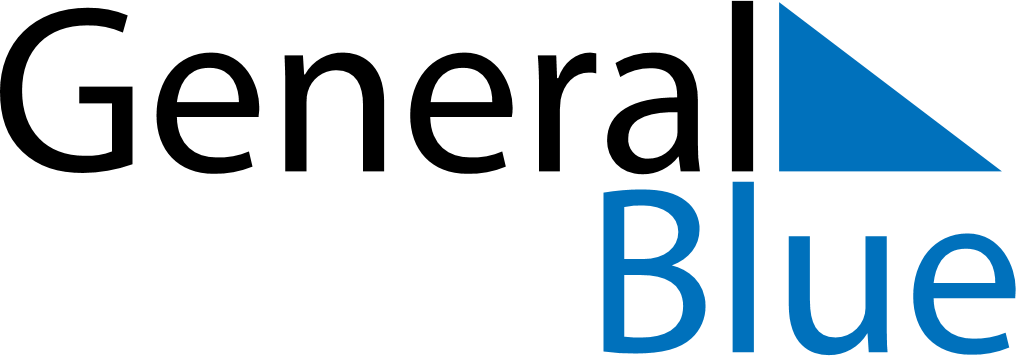 July 2027July 2027July 2027TanzaniaTanzaniaSUNMONTUEWEDTHUFRISAT12345678910Saba Saba Day111213141516171819202122232425262728293031